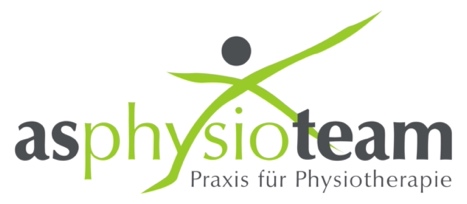 									Annette Schulz * Bonner Ring 73									50374 Erftstadt – Lechenich									Tel.: 02235 - 5019        Trainingsvertrag						 Name 			 Straße/Ort			 Telefon privat		Mobil	 Geburtsdatum	E-Mail 		 Trainingsbeginn  	D Trainingsflat für 59 €	reduzierter Beitrag für Schüler, Studenten und Paare, je 55€Durch Abschluss dieses Trainingsvertrages haben sie die Möglichkeit, an allen Trainingseinheiten die auf unserer Website asphysioteam.de unter „Trainingszeiten“ angekündigt werden teilzunehmen.Das Recht auf einen Platz im Kurs besteht nur, wenn sie sich auf asphysioteam.de für diesen Kurs angemeldet haben.Die Anmeldung ist bis unmittelbar vor dem Kurs möglich. Bitte vergessen Sie nicht, sich abzumelden, wenn Sie nicht teilnehmen können. Geben Sie den Platz früh genug für einen anderen Teilnehmer frei. Wenn sie keinen Computer besitzen können sie sich auch unter 0 22 35-50 19 für die Kurse anmelden.Wir behalten uns vor, das Trainingsprogramm zu verändern und in Ferienzeiten oder krankheitsbedingt einzelne Kurse nicht stattfinden zu lassen. Dadurch besteht kein Recht auf Beitragsrückforderung.Sie versichern, physisch und psychisch in der Lage zu sein am Training teilzunehmen und richten sich stets nach den Anweisungen des Praxispersonals. Für Verletzungen oder Folgen aus bereits bestehenden Krankheiten übernimmt das asphysioteam keine Haftung.Der Vertrag läuft zunächst 6 Monate. Danach haben sie ein Kündigungsrecht von 2 Monaten zum Monatsende. Die Kündigung muss in schriftlicher Form, per E-Mail oder Brief, erfolgen.SEPA LastschriftmandatHiermit ermächtige ich das asphsioteam den oben angekreuzten Betrag von folgendem Konto abzubuchen:Kontoinhaber    _________________________________________________      Bank ________________________________BIC               ________________________________	IBAN_________________________Mit meiner Unterschrift erkenne ich den Inhalt dieses Vertrages an und erteile die Erlaubnis zur SEPA Lastschrift zum 15. jeden Monats.Datum_______________               Unterschrift ___________________________